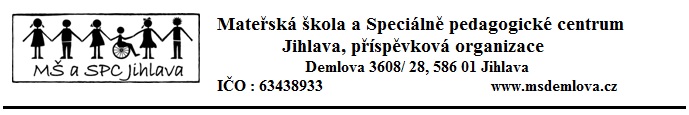 Informovaný souhlas s poskytováním poradenské služby a se zpracováním a uchováním osobních údajů ve školském poradenském zařízeníZákonný zástupce/zletilý žák nebo student (jméno a příjmení):_________________________________Tel. kontakt na ZZ:_____________________e-mail na ZZ ______________________________________Požaduji poskytnutí poradenské služby na pracovišti PPP/SPC pro:  Jméno a příjmení: 				Datum narození:    		Bydliště :   		Důvod žádosti (stručně popište): zajišťování poradenských služebProhlašuji, že jsem byl/a předem srozumitelně a jednoznačně informován/a o:všech podstatných náležitostech poskytované poradenské služby, zejména o průběhu, rozsahu, délce, cílech a postupech poskytované poradenské služby,prospěchu, který je možné očekávat, a o všech předvídatelných důsledcích, které mohou vyplynout z poskytování poradenské služby,svých právech a povinnostech spojených s poskytováním poradenských služeb, včetně práva žádat kdykoli poskytnutí poradenské služby znovu, práva podat návrh na projednání podle § 16a odst. 5 školského zákona, práva žádat o revizi podle § 16b školského zákona a práva podat podnět České školní inspekci podle § 174 odst. 5 školského zákona.Měl/a jsem možnost klást doplňující otázky, které byly poradenským pracovníkem zodpovězeny:ANO 					b) NEV případě, že má být poradenská služba poskytnuta nezletilému dítěti, bylo přiměřeně poučeno, dostalo možnost klást doplňující otázky s ohledem k věku a rozumové vyspělosti. Souhlasím s uvedením základní diagnózy dítěte/žáka/studenta do závěrů doporučení ŠPZ:ANO 					b) NESouhlasím/ nesouhlasím* se zpracováním a uchováním osobních údajů, které jsem poskytl/a nebo poskytnu nad rámec zákonné povinnosti správci osobních údajů podle zákona č. 101/2000 Sb., o ochraně osobních údajů, ve znění pozdějších předpisů a) Nařízení Evropského parlamentu a Rady EU č. 2016/679 (obecné nařízení o ochraně osobních údajů).Souhlas poskytuji na celé období poskytování poradenské služby ve školském poradenském zařízení a na zákonem stanovenou dobu nezbytnou pro zpracovávání a archivnictví osobních a citlivých údajů.Potvrzuji, že jsem byl/a poučen/a o tom, že poskytnutí výše uvedených osobních údajů je dobrovolné a že tento souhlas mohu kdykoli odvolat, jakož i o mém právu na přístup k osobním údajům, právu na opravu osobních údajů, právu požadovat od správce osobních údajů vysvětlení, právu požadovat odstranění protiprávního stavu, zejména blokováním, provedením opravy, doplněním nebo likvidací osobních údajů, a o právu obrátit se na Úřad pro ochranu osobních údajů.Beru na vědomí, že doporučení školského poradenského zařízení bude rovněž poskytnuto škole nebo školskému zařízení.Poučení provedl/a :   			 	       podpis prac. ŠPZ  ____________________________Dne 				     			______________________________________						     Podpis zákonného zástupce/zletilého žáka nebo studenta	